«Жергиликтүү деңгээлде кызмат көрсөтүүлөрдү жакшыртуу» долбоорунун жетекчиси А.М. Мамбетовага Швейцария өкмөтү тарабынан Швейцариянын өнүктүрүү жана кызматташтык боюнча агенттиги аркылуу каржыланып, Хельветас жана Өнүктүрүү саясат институту тарабынан жүзөгө ашырылып жаткан «Жергиликтүү деңгээлде кызмат көрсөтүүлөрдү жакшыртуу» долбоорунун экинчи фазасына пилоттук муниципалитеттерди тандоо сынагына катышуу үчүнӨтүнүч кат Урматтуу Асель Маратовна! ________________________________________________________________________________________________________________________________________________________________________________________________________________________________________________________________________________________________________________________________________________________________________________________________________________________________________________________________________________________________________________________________________________________________________________________________________________________________________________________(Кайсыл муниципалитеттер менен биргеликте) __________________________________________________________________________________________________________________________________________________________________________________________________________________________________________________________________________________________________________________________________________________________________________________Облус: ________________________________________________________________Район: _________________________________________________________________Айыл аймактын / Айыл Өкмөтүнүн аталышы: ______________________________Айыл өкмөт башчысы _______________________________ колу __________________ м.п.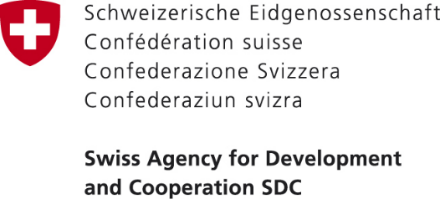 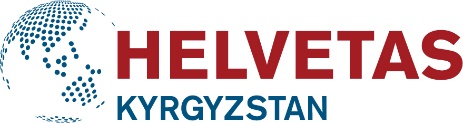 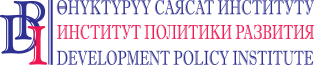 Проект Швейцариянын Өнүктүрүү жана кызматташтык агенттиги аркылуу Швейцария Ѳкмѳтү  тарабынан түзүлгѳн жана каржыланганПрограмма разработана и финансируется Правительством Швейцарии через Швейцарское Управление по Развитию и Сотрудничеству Programme designed and financed by the Government of Switzerland through Swiss Agency for Development and Cooperation (SDC)www.eda.admin.ch/bishkekПроект ХЕЛЬВЕТАС жана Өнүктүрүү Саясат Институту тарабынан аткарылатПроект реализуется ХЕЛЬВЕТАС и Институтом Политики РазвитияProgramme implemented by HELVETAS and Development Policy Institutewww.helvetas.kg, www.dpi.kg